Сайты для посещенияТест по профориентации (что тебе подходит?)Тест по мотивации (какие у тебя мотивы?)Каталог профессий (каталог профессий)https://smartia.me/http://www.proforientator.ru/testshttps://www.ucheba.ru/profhttp://www.profguide.ru/test/category/proforient/http://moeobrazovanie.ru/testy_na_vybor_professii/test_na_proforientaciju_kem_rabotat.htmlhttp://onlinetestpad.com/ru/tests/psychology/profession№Ссылка на электронный ресурс Описание https://nn.postupi.online/ВУЗЫ, тесты, специальности, новости российского образования и многое другое(+профессии,  которые можно получить в Нижнем Новгороде, +ВИДИО по каждой профессии)http://www.profguide.ru/professions/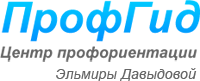 http://www.proprof.ru/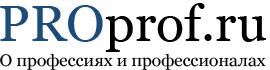 http://atlas100.ru/Атлас новых профессийhttp://www.education.ua/professions/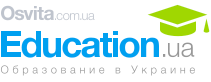 Каталог профессийhttp://www.profvibor.ru/oproekte.php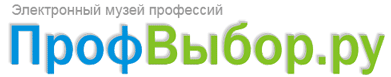 